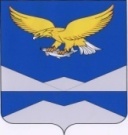 РОССИЙСКАЯ ФЕДЕРАЦИЯИРКУТСКАЯ ОБЛАСТЬКАЗАЧИНСКО-ЛЕНСКИЙ РАЙОНДУМАНЕБЕЛЬСКОГО МУНИЦИПАЛЬНОГО ОБРАЗОВАНИЯЧЕТВЕРТОГО СОЗЫВАР Е Ш Е Н И Еп. Небель	Рассмотрев и обсудив проект изменений и дополнений в бюджет Небельского сельского поселения на 2019 год, руководствуясь статьями  92, 190 Бюджетного кодекса Российской Федерации, Федеральным законом от 06.10.2003 г. № 131-ФЗ «Об общих принципах организации местного самоуправления и Российской Федерации»,  статьями 31, 47, 61, 62 Устава Небельского муниципального образования Казачинско-Ленского района Иркутской области, Дума Небельского сельского поселенияРЕШИЛА:Внести изменения и дополнения в решение Думы Небельского сельского поселения от 26.12.2018 г. № 40 «Об утверждении бюджета Небельского сельского поселения на 2019 год и плановый период 2020-2021 годов»:Статью 1 изложить в новой редакции:«Утвердить основные характеристики  бюджета Небельского сельского поселения (далее – местный бюджет) на 2019 год:прогнозируемый общий объем доходов местного бюджета в сумме 6 378 440             рублей, из них объем безвозмездных поступлений в сумме 4 938 500 рублей, из них дотации на выравнивание бюджетной обеспеченности в сумме  2 164 400 рублей, межбюджетные субсидии в сумме 100 000 рублей, субвенция из областного бюджета – 138 900 рублей, дотации на поддержку мер по обеспечению сбалансированности бюджета в сумме  2 535 200 рублей;общий объем расходов местного бюджета в сумме 7 166 578 рублей;размер дефицита местного бюджета на 2019 год в сумме 71 997 рублей, или  5 % утвержденного общего годового объема доходов местного бюджета без учета утвержденного объема безвозмездных поступлений». Изложить приложения №№ 2, 4, 6, 8,10 к решению Думы Небельского сельского поселения от 26.12.2018 г. № 40 «Об утверждении бюджета Небельского сельского поселения на 2019 год и плановый период 2020-2021 годов» в новой редакции.Настоящее решение вступает в силу после дня его официального опубликования.Опубликовать настоящее решение в «Вестнике Небельского муниципального образования Казачинско-Ленского района Иркутской области» Глава Небельского сельского поселения                                       А.А. Поповичот 30 августа 2019 годаот 30 августа 2019 года№ 57№ 57┌┐┌О внесении изменений и дополнений в решение Думы Небельского сельского поселения от 26.12.2018 г. № 40 «Об утверждении бюджета Небельского сельского поселения на 2019 годи плановый период 2020-2021 годов»О внесении изменений и дополнений в решение Думы Небельского сельского поселения от 26.12.2018 г. № 40 «Об утверждении бюджета Небельского сельского поселения на 2019 годи плановый период 2020-2021 годов»┐Приложение 2к решению Думы Небельского сельского поселения от 26.12.2018 г. № 40 «Об утверждении бюджета Небельского сельского поселения на 2019 год и плановый период 2020-2021 годов» (в ред. решения Думы от 30.08.2019 г. № 57)ПРОГНОЗИРУЕМЫЕ ДОХОДЫ НЕБЕЛЬСКОГО СЕЛЬСКОГО ПОСЕЛЕНИЯ БЮДЖЕТА  МУНИЦИПАЛЬНОГО ОБРАЗОВАНИЯ НА 2019 ГОДПРОГНОЗИРУЕМЫЕ ДОХОДЫ НЕБЕЛЬСКОГО СЕЛЬСКОГО ПОСЕЛЕНИЯ БЮДЖЕТА  МУНИЦИПАЛЬНОГО ОБРАЗОВАНИЯ НА 2019 ГОДПРОГНОЗИРУЕМЫЕ ДОХОДЫ НЕБЕЛЬСКОГО СЕЛЬСКОГО ПОСЕЛЕНИЯ БЮДЖЕТА  МУНИЦИПАЛЬНОГО ОБРАЗОВАНИЯ НА 2019 ГОДПРОГНОЗИРУЕМЫЕ ДОХОДЫ НЕБЕЛЬСКОГО СЕЛЬСКОГО ПОСЕЛЕНИЯ БЮДЖЕТА  МУНИЦИПАЛЬНОГО ОБРАЗОВАНИЯ НА 2019 ГОДНаименование Код бюджетнойклассификацииРоссийской ФедерацииКод бюджетнойклассификацииРоссийской ФедерацииСумма 2019главного админи-стратора доходов доходы бюджетаНАЛОГОВЫЕ И НЕНАЛОГОВЫЕ ДОХОДЫ1821 00 00000 00 0000 0001 439 940,0НАЛОГИ НА ПРИБЫЛЬ, ДОХОДЫ1821 01 00000 00 0000 000693 926,0Налог на прибыль организаций1821 01 01000 00 0000 110Налог на доходы физических лиц с доходов, источником которых является налоговый агент, за исключением доходов, в отношении которых исчисление и уплата налога осуществляются в соответствии со статьями 227, 227.1 и 228 Налогового кодекса Российской Федерации1821 01 02000 01 0000 110693 926,0НАЛОГИ НА ТОВАРЫ (РАБОТЫ, УСЛУГИ), РЕАЛИЗУЕМЫЕ НА ТЕРРИТОРИИ РОССИЙСКОЙ ФЕДЕРАЦИИ1001 03 00000 00 0000 000220 414,0Акцизы по подакцизным товарам (продукции), производимым на территории Российской Федерации1001 03 02000 01 0000 110220 414,0НАЛОГИ НА ИМУЩЕСТВО1821 06 00000 00 0000 000392 000,0Налог на имущество физических лиц, взимаемый по ставкам, применяемым к объектам налогообложения, расположенным в границах сельских поселений1821 06 02000 02 0000 1102 000,0Земельный налог с организаций, обладающих земельным участком, расположенным в границах сельских поселений1821 06 06000 00 0000 110345 000,0Земельный налог с физических лиц, обладающих земельным участком, расположенным в границах сельских поселений1821 06 06040 00 0000 11045 000,0ГОСУДАРСТВЕННАЯ ПОШЛИНА9571 08 00000 00 0000 0006 000,0Государственная пошлина за совершение нотариальных действий должностными лицами органов местного самоуправления, уполномоченными в соответствии с законодательными актами Российской Федерации на совершение нотариальных действий9571 08 04020 01 1000 1106000Государственная пошлина за государственную регистрацию, а также за совершение прочих юридически значимых действий9571 08 04020 01 4000 110ДОХОДЫ ОТ ИСПОЛЬЗОВАНИЯ ИМУЩЕСТВА, НАХОДЯЩЕГОСЯ В ГОСУДАРСТВЕННОЙ И МУНИЦИПАЛЬНОЙ СОБСТВЕННОСТИ9571 11 00000 00 0000 00090 000,0Доходы в виде прибыли, приходящейся на доли в уставных (складочных) капиталах хозяйственных товариществ и обществ, или дивидендов по акциям, принадлежащим Российской Федерации, субъектам Российской Федерации или муниципальным образованиям9571 11 01000 00 0000 120Доходы, получаемые в виде арендной платы, а также средства от продажи права на заключение договоров аренды за земли, находящиеся в собственности сельских поселений (за исключением земельных участков муниципальных бюджетных и автономных учреждений)9571 11 05025 10 0000 120Доходы от сдачи в аренду имущества, находящегося в оперативном управлении органов управления сельских поселений и созданных ими учреждений (за исключением имущества муниципальных бюджетных и автономных учреждений)9571 11 05035 10 0000 12090 000,0Платежи от государственных и муниципальных унитарных предприятий9571 11 07000 00 0000 120ДОХОДЫ ОТ ОКАЗАНИЯ ПЛАТНЫХ УСЛУГ И КОМПЕНСАЦИИ ЗАТРАТ ГОСУДАРСТВА9571 13 00000 00 0000 00015 000,0Прочие доходы от оказания платных услуг (работ) получателями средств бюджетов сельских поселений9571 13 01995 10 0000 13015 000,0Доходы от реализации иного имущества, находящегося в собственности городских поселений (за исключением имущества муниципальных бюджетных и автономных учреждений, а также имущества муниципальных унитарных предприятий, в том числе казенных), в части реализации материальных запасов по указанному имуществу957114 02053 10 000 0410Прочие поступления от денежных взысканий (штрафов) и иных сумм в возмещение ущерба, зачисляемые в бюджеты сельских поселений957116 90050 10 000 0130ПРОЧИЕ НЕНАЛОГОВЫЕ ДОХОДЫ9571 17 00000 00 0000 00022 600,0Невыясненные поступления9571 17 01000 00 0000 180Прочие неналоговые доходы9571 17 05000 00 0000 18022 600,0Прочие неналоговые доходы бюджетов сельских поселений9571 17 05050 10 0000 18022 600,0БЕЗВОЗМЕЗДНЫЕ ПОСТУПЛЕНИЯ0002 00 00000 00 0000 0004 938 500,0БЕЗВОЗМЕЗДНЫЕ ПОСТУПЛЕНИЯ ОТ ДРУГИХ БЮДЖЕТОВ БЮДЖЕТНОЙ СИСТЕМЫ РОССИЙСКОЙ ФЕДЕРАЦИИ0002 02 00000 00 0000 0004 938 500,0Дотации бюджетам бюджетной системы Российской Федерации9072 02 10000 00 0000 1504 699 500,0Дотации бюджетам сельских поселений на поддержку мер по обеспечению сбалансированности бюджетов9072 02 15002 10 0000 1502 535 200,0Дотации бюджетам сельских поселений на выравнивание бюджетной обеспеченности (район)9072 02 15001 10 0000 1502 164 400,0Субсидии бюджетам бюджетной системы Российской Федерации (межбюджетные субсидии)9572 02 20000 00 0000 150100 000,0Реализация мероприятий перечня проектов народных инициатив9572 02 29999 10 0000 150100 000,0Субвенции бюджетам бюджетной системы Российской Федерации2 02 30000 00 0000 150138 900,0Субвенции бюджетам сельских поселений на осуществление первичного воинского учета на территориях, где отсутствуют военные комиссариаты9572 02 35118 10 0000 150138 200,0Субвенции бюджетам сельских поселений на выполнение передаваемых полномочий субъектов Российской Федерации9572 02 30024 10 0000 150700,0Прочие межбюджетные трансферты, передаваемые бюджетам сельских поселений9572 02 49999 10 0000 1500,0Итого доходов6 378 440,0Приложение 4к решению Думы Небельского сельского поселения от 26.12.2018 г. № 40 «Об утверждении бюджета Небельского сельского поселения на 2019 год и плановый период 2020-2021 годов» (в ред. решения Думы от 30.08.2019 г. № 57)Перечень главных администраторов доходов бюджета Небельского сельского поселения Казачинско-Ленского района Иркутской области на 2019 годПеречень главных администраторов доходов бюджета Небельского сельского поселения Казачинско-Ленского района Иркутской области на 2019 годПеречень главных администраторов доходов бюджета Небельского сельского поселения Казачинско-Ленского района Иркутской области на 2019 годПеречень главных администраторов доходов бюджета Небельского сельского поселения Казачинско-Ленского района Иркутской области на 2019 годПеречень главных администраторов доходов бюджета Небельского сельского поселения Казачинско-Ленского района Иркутской области на 2019 годПеречень главных администраторов доходов бюджета Небельского сельского поселения Казачинско-Ленского района Иркутской области на 2019 годКод бюджетной классификации Российской ФедерацииКод бюджетной классификации Российской ФедерацииНаименование главного администратора доходов бюджетаКод бюджетной классификации Российской ФедерацииКод бюджетной классификации Российской ФедерацииНаименование главного администратора доходов бюджетаглавного администратора доходовдоходов бюджетаНаименование главного администратора доходов бюджета957 Администрация Небельского сельского поселения Казачинско-Ленского района Иркутской области957 Администрация Небельского сельского поселения Казачинско-Ленского района Иркутской области957 Администрация Небельского сельского поселения Казачинско-Ленского района Иркутской области9571 08 04020 01 1000 110Государственная пошлина за совершение нотариальных действий должностными лицами органов местного самоуправления, уполномоченными в соответствии с законодательными актами Российской Федерации на совершение нотариальных действий(сумма платежа(перерасчеты, недоимкаи задолженность по соответствующему платежу, в том числе по отмененному))9571 08 04020 01 4000 110Государственная пошлина за совершение нотариальных действий должностными лицами органов местного самоуправления, уполномоченными в соответствии с законодательными актами Российской Федерации на совершение нотариальных действий (прочие поступления)9571 11 05025 10 0000 120Доходы,получаемые в виде арендной платы, а также средства от продажи права на заключение договоров аренды за земли, находящиеся в собственности поселений (за исключением земельных участков муниципальных, бюджетных, автономных учреждений)9571 11 05035 10 0000 120Доходы от сдачи в аренду имущества,  находящегося в оперативном управлении органов управления поселений и созданных ими учреждений (за исключением имущества муниципальных, бюджетных, автономных учреждений).9571 13 01995 10 0000 130 Прочие доходы от оказания платных услуг (работ) получателями средств бюджетов сельских поселений9571 14 02053 10 0000 410 Доходы от реализации иного имущества, находившегося в собственности седьских поселений (за исключением имущества муниципальных бюджетных и автономных учреждений, а также имущества муниципальных унитарных предприятий, в том.числе казенных), в части реализации основных средств по указанному имуществу9571 16 90050 10 0000 140Прочие поступления от денежных взысканий (штрафов) и иных сумм в возмещение ущерба, зачисляемые в бюджеты сельских поселений9571 17 01050 10 0000 180Невыясненные поступления, зачисляемые в бюджеты сельских поселений9571 17 05050 10 0000 180Прочие неналоговые доходы бюджетов сельских поселений9572 02 29999 10 0000 150Прочие субсидии бюджетам сельских поселений9572 02 35118 10 0000 150Субвенции бюджетам сельских поселений на осуществление первичного воинского учета на территориях, где отсутствуют военные комиссариаты9572 02 30024 10 0000 150Субвенция бюджетам сельских поселений на выполнение передаваемых полномочий субъектов Российской Федерации9572 02 49999 10 0000 150Прочие межбюджетные трансферты, передаваемые бюджетам сельских поселений907 Финансовое управление администрации Казачинско-Ленского муниципального района 907 Финансовое управление администрации Казачинско-Ленского муниципального района 907 Финансовое управление администрации Казачинско-Ленского муниципального района 9072 02 15001 10 0000 150Дотации бюджетам поселений на выравнивание бюджетной обеспеченности.9071 17 01050 10 0000 180Невыясненные поступления, зачисляемые в бюджеты сельских поселений9072 02 15002 10 0000 150Дотации бюджетам сельских поселений на поддержку мер по обеспечению сбалансированности бюджетов.9072 08 05000 10 0000 150Перечисления из бюджетов поселений (в бюджеты поселений), для осуществления возврата (зачета) уплаченных или излишне взысканных сумм налогов, сборов и иных платежей, а также сумм процентов за несвоевреммное осуществление такого возврата и процентов начислПриложение 6к решению Думы Небельского сельского поселения от 26.12.2018 г. № 40 «Об утверждении бюджета Небельского сельского поселения на 2019 год и плановый период 2020-2021 годов» (в ред. решения Думы от 30.08.2019 г. № 57)РАСПРЕДЕЛЕНИЕ БЮДЖЕТНЫХ АССИГНОВАНИЙ ПО РАЗДЕЛАМ И ПОДРАЗДЕЛАМ КЛАССИФИКАЦИИ РАСХОДОВ БЮДЖЕТОВ НА 2019 ГОДРАСПРЕДЕЛЕНИЕ БЮДЖЕТНЫХ АССИГНОВАНИЙ ПО РАЗДЕЛАМ И ПОДРАЗДЕЛАМ КЛАССИФИКАЦИИ РАСХОДОВ БЮДЖЕТОВ НА 2019 ГОДРАСПРЕДЕЛЕНИЕ БЮДЖЕТНЫХ АССИГНОВАНИЙ ПО РАЗДЕЛАМ И ПОДРАЗДЕЛАМ КЛАССИФИКАЦИИ РАСХОДОВ БЮДЖЕТОВ НА 2019 ГОД(рублей)НаименованиеРзПРСуммаОБЩЕГОСУДАРСТВЕННЫЕ ВОПРОСЫ01003 432 438,73Функционирование высшего должностного лица субъекта Российской Федерации и муниципального образования0102899 922,00Функционирование законодательных (представительных) органов государственной власти и представительных органов муниципальных образований0103Функционирование Правительства Российской Федерации, высших исполнительных органов государственной власти субъектов Российской Федерации, местных администраций01042 931 642,73Судебная система0105Обеспечение деятельности финансовых, налоговых и таможенных органов и органов финансового (финансово-бюджетного) надзора0106Обеспечение проведения выборов и референдумов01070,00Резервные фонды01110,00Прикладные научные исследования в области общегосударственных вопросов0112Другие общегосударственные вопросы0113700,00НАЦИОНАЛЬНАЯ ОБОРОНА0200138 200,00Мобилизационная и вневойсковая подготовка0203138 200,00Мобилизационная подготовка экономики0204НАЦИОНАЛЬНАЯ БЕЗОПАСНОСТЬ И ПРАВООХРАНИТЕЛЬНАЯ ДЕЯТЕЛЬНОСТЬ030030 000,00Защита населения и территории от чрезвычайных ситуаций природного и техногенного характера, гражданская оборона030930 000,00Обеспечение пожарной безопасности0310Миграционная политика0311Другие вопросы в области национальной безопасности и правоохранительной деятельности0314НАЦИОНАЛЬНАЯ ЭКОНОМИКА0400427 943,87Общеэкономические вопросы0401Сельское хозяйство и рыболовство0405Водное хозяйство0406Лесное хозяйство0407Транспорт0408Дорожное хозяйство (дорожные фонды)0409427 943,87Связь и информатика0410Прикладные научные исследования в области национальной экономики0411Другие вопросы в области национальной экономики0412ЖИЛИЩНО-КОММУНАЛЬНОЕ ХОЗЯЙСТВО0500151 800,00Жилищное хозяйство0501Коммунальное хозяйство0502Благоустройство0503151 800,00Другие вопросы в области жилищно-коммунального хозяйства0505КУЛЬТУРА, КИНЕМАТОГРАФИЯ08001 802 019,00Культура08011 802 019,00Кинематография0802Другие вопросы в области культуры, кинематографии0804МЕЖБЮДЖЕТНЫЕ ТРАНСФЕРТЫ ОБЩЕГО ХАРАКТЕРА БЮДЖЕТАМ БЮДЖЕТНОЙ СИСТЕМЫ РОССИЙСКОЙ ФЕДЕРАЦИИ1400784 350,40Дотации на выравнивание бюджетной обеспеченности субъектов Российской Федерации и муниципальных образований1401Иные дотации1402Прочие межбюджетные трансферты общего характера1403784 350,40ИТОГО:7 166 578,00Приложение 8к решению Думы Небельского сельского поселения от 26.12.2018 г. № 40 «Об утверждении бюджета Небельского сельского поселения на 2019 год и плановый период 2020-2021 годов» (в ред. решения Думы от 30.08.2019 г. № 57)РАСПРЕДЕЛЕНИЕ БЮДЖЕТНЫХ АССИГНОВАНИЙ ПО РАЗДЕЛАМ, ПОДРАЗДЕЛАМ, ЦЕЛЕВЫМ СТАТЬЯМ И ВИДАМ РАСХОДОВ КЛАССИФИКАЦИИ РАСХОДОВ БЮДЖЕТОВ РОССИЙСКОЙ ФЕДЕРАЦИИ НА 2019 ГОДНаименованиеКГАДРзПзЦСРВР2019 годВ С Е Г О7 166 578,00ОБЩЕГОСУДАРСТВЕННЫЕ ВОПРОСЫ95701003 382 264,73Функционирование высшего должностного лица  органа местного самоуправления9570102Руководство и управление в сфере установленных функций органов государственной власти субъектов Российской Федерации  и органов местного самоуправления95701020020000000100899 922,00Фонд оплаты труда государственных (муниципальных) органов95701020020003000121622 672,00Иные выплаты персоналу государственных (муниципальных) органов, за исключением фонда оплаты труда9570102002000300012219 200,00Взносы по обязательному социальному страхованию на выплаты денежного содержания и иные выплаты работникам государственных (муниципальных) органов95701020020003000129258 050,00Прочая закупка товаров, работ и услуг957010200200030002440,00Руководство и управление в сфере установленных функций органов государственной власти субъектов Российской Федерации  и органов местного самоуправления957010400200040001002 931 642,73Центральный аппарат957010400200040001002 931 642,73Фонд оплаты труда государственных (муниципальных) органов957010400200040001211 731 700,00Иные выплаты персоналу государственных (муниципальных) органов, за исключением фонда оплаты труда9570104002000400012280 000,00Взносы по обязательному социальному страхованию на выплаты денежного содержания и иные выплаты работникам государственных (муниципальных) органов95701040020004000129522 967,73Прочая закупка товаров, работ и услуг95701040020004000244431 264,00Уплата налогов, сборов и иных платежей9570104002000400085024 526,00Закупка товаров, работ, услуг в сфере информационно-коммуникационных технологий95701040020004000242141 185,00Резервные фонды957011107000000000,00Резервные фонды  органов местного самоуправления957011107000050000,00Резервные фонды957011107000050008700,00Выполнений функций органами местного самоуправления957011390А0673150700,00Прочая закупка товаров, работ и услуг957011390А0673150244700,00НАЦИОНАЛЬНАЯ ОБОРОНА957020090А0051180138 200,00Мобилизационная и вневойсковая подготовка957020390А0051180138 200,00Руководство и управление в сфере установленных функций957020390А0051180138 200,00Осуществление первичного воинского учета на территориях, где отсутствуют военные комиссариаты957020390А0051180138 200,00Фонд оплаты труда государственных (муниципальных) органов957020390А005118012199 500,00Взносы по обязательному социальному страхованию на выплаты денежного содержания и иные выплаты работникам государственных (муниципальных) органов957020390А005118012930 100,00Прочая закупка товаров, работ и услуг957020390А00511802448 600,00НАЦИОНАЛЬНАЯ БЕЗОПАСНОСТЬ И ПРАВООХРАНИТЕЛЬНАЯ ДЕЯТЕЛЬНОСТЬ957030030 000,00Защита населения и территории от чрезвычайных ситуаций природного и техногенного характера, гражданская оборона9570309218000100030 000,00Мероприятия по предупреждению и ликвидации последствий чрезвычайных ситуаций и стихийных бедствий9570309218000100030 000,00Предупреждение и ликвидация последствий чрезвычайных ситуаций и стихийных бедствий природного и техногенного характера9570309218000100030 000,00Прочая закупка товаров, работ и услуг9570309218000100024430 000,00НАЦИОНАЛЬНАЯ ЭКОНОМИКА95704003150002010427 943,87Развитие автомобильных дорог общего пользования95704093150002010427 943,87Другие вопросы в области национальной экономики95704093150002010427 943,87Дорожное хозяйство (дорожные фонды)95704093150002010427 943,87Другие вопросы в области национальной экономики95704120,00Мероприятия по землеустройству и землепользованию957041233800000000,00Прочая закупка товаров, работ и услуг957041233800000002440,00ЖИЛИЩНО-КОММУНАЛЬНОЕ ХОЗЯЙСТВО9570500 151 800,00Организация освещения улиц и установки указателей с названием улиц и номерами домов95705036000001000151 800,00Прочая закупка товаров, работ и услуг95705036000001000244151 800,00Содержание и строительство автомобильных дорог общего пользования, мостов и иных сооружений957050360000020000,00Прочая закупка товаров, работ и услуг957050360000020002440,00Организация и содержание мест захоронений957050360000040000,00Прочая закупка товаров, работ и услуг957050360000040002440,00Прочие мероприятия по благоустройству городских округов и поселений957050360000050000,00Прочая закупка товаров, работ и услуг957050360000050002440,00КУЛЬТУРА, КИНЕМАТОГРАФИЯ95708001 802 019,00Реализация мероприятий перечня проектов народных инициатив957080171101S2370 244 105 264,00Культура95708011 696 755,00Учреждения культуры и мероприятия в сфере культуры и кинематографии95708014400000000 1 696 755,00Обеспечение деятельности (оказание услуг) подведомственных учреждений957080144000990001 351 810,00Фонд оплаты труда учреждений95708014400099000111631 310,00Взносы по обязательному социальному страхованию на выплаты по оплате труда работников и иные выплаты работникам учреждений95708014400099000119190 655,00Прочая закупка товаров, работ и услуг95708014400099000244525 645,00Уплата налогов, сборов и иных платежей957080144000990008504 200,00Библиотеки95708014420099000344 945,00Фонд оплаты труда учреждений95708014420099000111237 560,00Взносы по обязательному социальному страхованию на выплаты по оплате труда работников и иные выплаты работникам учреждений9570801442009900011971 743,00Прочая закупка товаров, работ и услуг9570801442009900024434 642,00Уплата налогов, сборов и иных платежей957080144200990008501 000,00МЕЖБЮДЖЕТНЫЕ ТРАНСФЕРТЫ ОБЩЕГО ХАРАКТЕРА БЮДЖЕТАМ СУБЪЕКТОВ РОССИЙСКОЙ ФЕДЕРАЦИИ И МУНИЦИПАЛЬНЫХ ОБРАЗОВАНИЙ9571403784 350,40Региональный фонд финансовой поддержки бюджетов95714035210000000784 350,40Межбюджетные трансферты95714035210006000784 350,40Иные межбюджетные трансферты95714035210006000540784 350,40Приложение 10к решению Думы Небельского сельского поселения от 26.12.2018 г. № 40 «Об утверждении бюджета Небельского сельского поселения на 2019 год и плановый период 2020-2021 годов» (в ред. решения Думы от 30.08.2019 г. № 57)ИСТОЧНИКИ ВНУТРЕННЕГО ФИНАНСИРОВАНИЯ ДЕФИЦИТА БЮДЖЕТА НЕБЕЛЬСКОГО СЕЛЬСКОГО ПОСЕЛЕНИЯ НА 2019 ГОДНаименование показателяКод источника финансирования по бюджетной классификации2019 годИсточники финансирования дефицита бюджетов - всего957 90 00 00 00 00 0000 00071 997,000Источники внутреннего финансирования дефицитов бюджетов957 0100 00 00 00 0000 00071 997,000Кредиты кредитных организаций в валюте Российской Федерации957 0102 00 00 00 0000 00071 997,000Получение кредитов от кредитных организаций в валюте Российской Федерации957 0102 00 00 00 0000 70071 997,000Получение кредитов от кредитных организаций в валюте Российской Федерации957 0102 00 00 10 0000 71071 997,000Погашение бюджетами поселений кредитов от кредитных организаций в валюте Российской Федерации 957 0102 00 00 10 0000 810Бюджетные кредиты от других бюджетов бюджетной системы Российской Федерации957 0103 00 00 00 0000 0000,0Погашение бюджетных кредитов, полученных от других бюджетов бюджетной системы Российской Федерации в валюте Российской Федерации957 0103 00 00 00 0000 8000,0Погашение бюджетами поселений кредитов от других бюджетов бюджетной системы Российской Федерации в валюте Российской Федерации957 0103 00 00 10 0000 8100,0Изменение остатков средств на счетах по учету средств бюджета957 0105 00 00 00 0000 000716 141,00Увеличение остатков средств бюджетов957 0105 00 00 00 0000 500-6 450 437,000Уменьшение остатков средств бюджетов957 0105 00 00 00 0000 6007 166 578,000Увеличение прочих остатков средств бюджетов957 0105 02 00 00 0000 500-6 450 437,000Увеличение прочих остатков денежных средств бюджетов957 0105 02 01 00 0000 510-6 450 437,000Увеличение прочих остатков денежных средств бюджетов поселений957 0105 02 01 10 0000 510-6 450 437,000Уменьшение прочих остатков средств бюджетов957 0105 02 00 00 0000 6007 166 578,000Уменьшение прочих остатков денежных средств бюджетов957 0105 02 01 00 0000 6107 166 578,000Уменьшение прочих остатков денежных средств бюджетов поселений957 0105 02 01 10 0000 6107 166 578,000